健康出入证申请操作流程通过支付宝或完美校园APP扫描以下二维码（图1），按实际情况填写个人基本信息和上传个人头像照片；被访人姓名及工号：杨添平、10000023。3.来访人员完成预约申请后，我校将进行审核。4.来访人员凭生成的访客二维码扫码进校。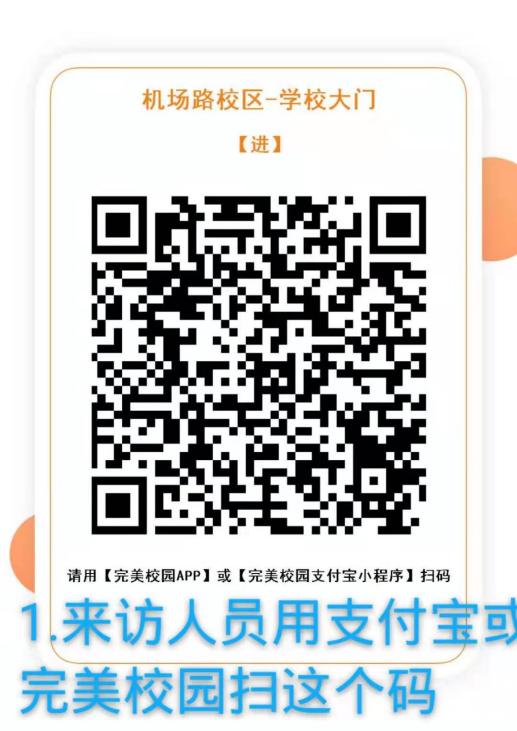 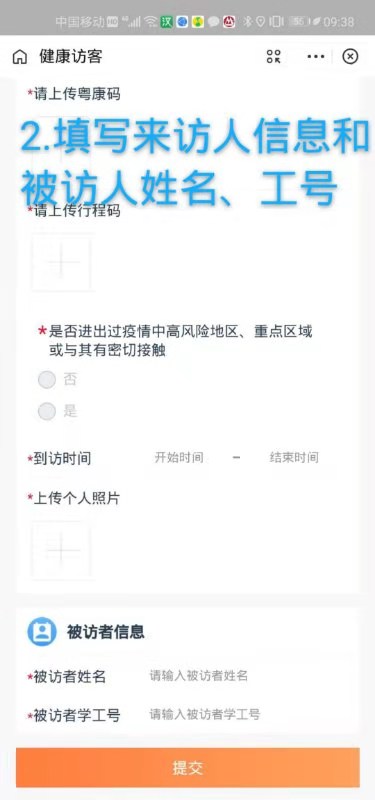                         图1                        图2温馨提醒：为避免人群聚集，控制人员流量，严禁陪考人员及车辆进入校区，不用填写车牌号。